 Table S1. Number of SNP and their distribution per chromosome and position on cassava genome V5.0.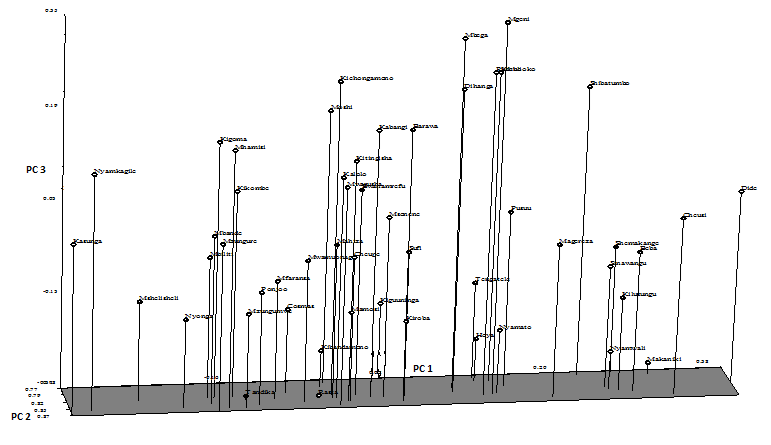 Fig S1. Principal component analysis (PCA) plot showing clustering of 52 cassava landraces using morphological descriptors.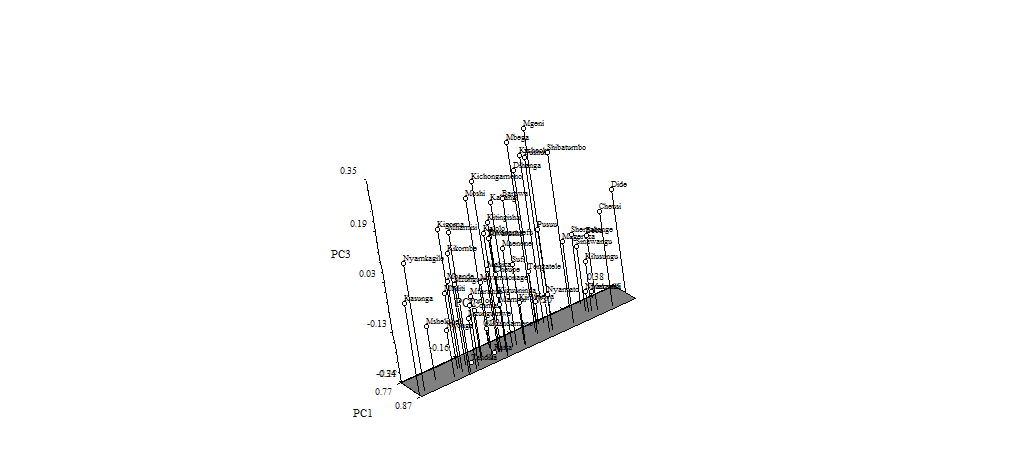 Fig.S2. Principle component analysis (PCA) analysis plot showing differentiation among 52 cassava landraces using SNPs markersChromosome.№. of SNPsPosition range  1759149352-2037437921,33576-1984560137721077625-17481260489871647-17398735579491543-1976120661,06029814-1922760871,07020840-2402231481,07157151-215863369781100413-251115051097923203-23450698111,02125792-2170961512920112108-206627961387776-20892663141,315205-233876551580313280-21968792161,253511-1915565317927216620-1627663418734146624-17276135    Total 17,369